IOWA DEPARTMENT OF TRANSPORTATIONTO OFFICE:	Federal Highway Administration	DATE:	April 19, 2023ATTENTION:	Karen Bobo	REF. NO.:	Primary County NamePhase NumberFROM:			Project Code:OFFICE:			SUBJECT:	Plan RevisionThis project involves …The project letting was on This revision involves …We request Federal Highway Administration approval and participation for this revision.Attach.cc:	Kent Nicholson, Assistant Design Engineer	Don Tebben	Wes Musgrove, Construction Engineer	District Engineer	Assistant District EngineerTo:Bobo, Karen;cc:Nicholson, Kent; Tebben, Donald; Musgrove, Wes;District Engineer:District 1 -	Dockstader, Scott;District 2 -	Ranney, Ejon;District 3 -	Lazarowicz, Tony;District 4 -	Schram, Scott;District 5 -	Armstrong, James;District 6 -	Schnoebelen, Jim;Assistant District Engineer:District 1 -	Gustafson, Tony;District 2 -	Humpal, Nickolas;District 3 -	Tymkowicz, Shane;District 4 -	Mayberry, Wes;District 5 -	Van Dyke, Mark;District 6 -	Tibodeau, JesseResident Construction Engineers:District 1 -	Hucker, Benjamin; Hoskins, Jenny; Skogerboe, Dustin;District 2 -	Howe, Kenneth;District 3 -	Herbst, Dean; McElmeel, Steven;District 4 -	Dorsett, David; Nixon, Scott;District 5 -	Finarty, Liz; Giarmo, Lauren;District 6 -	Abuissa, Newman; Abu Afifeh, Ahmad; Holak, Hugh;District TSMO Engineers:Swisher, Andy;   District 1, District 2 (except Blackhawk Co.), and I-35 in District 5Yates, Austin;   District 3 and District 4Abuissa, Newman;   District 6, District 5 (except I-35), and Blackhawk Co. (District 2)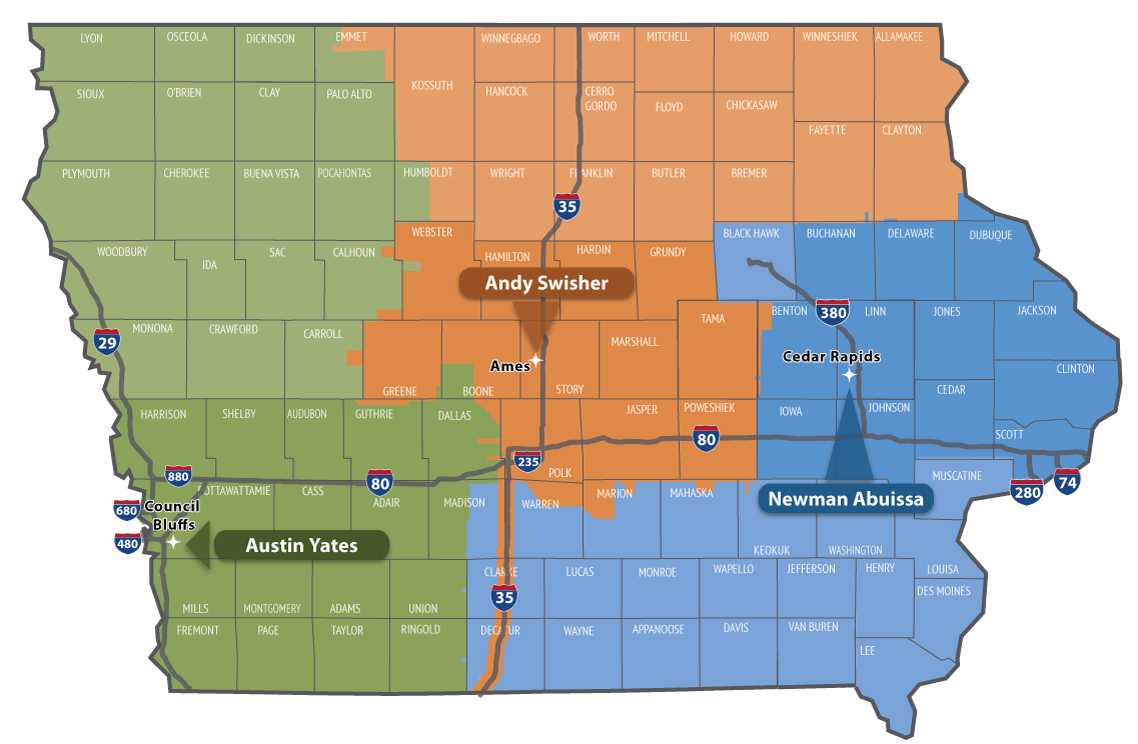 